Tove Geertzmatch og 1. periodeafslutning 30. maj 2023Endnu engang var vi super heldige med vejret  – så matchen blev gennemført i dejligt solskin.Vinder af Tove Geertzmach blev:Henriette Egelborg med 42 point – kæmpe stort tillykke til Henriette.Henriette blev skarpt efterfulgt af Hanne Jaksland med 40 point og Karin Dalskov med 38 point.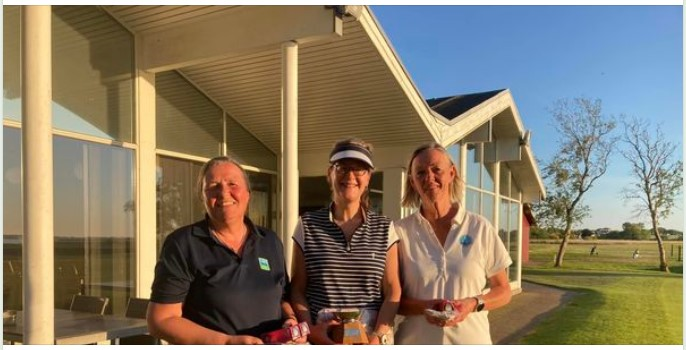 Order of merit – række A:Hanne JakslandJane BrandtHanne DaugaardOrder of merit – række B:Charlotte WesthoffKarin DahlMarianne PoulsenOrder of merit række C:Berit RoslindBirgit BarasinskiHerdis KjærLængste drive:A: Susanne BirkB: Gitte FrejlevC: Alice KnutzonNærmest flaget:Hul 3 Mariane Thomassen 3,17mHul 7 Susanne Echberg 5,69mTillykke til dagens vindere!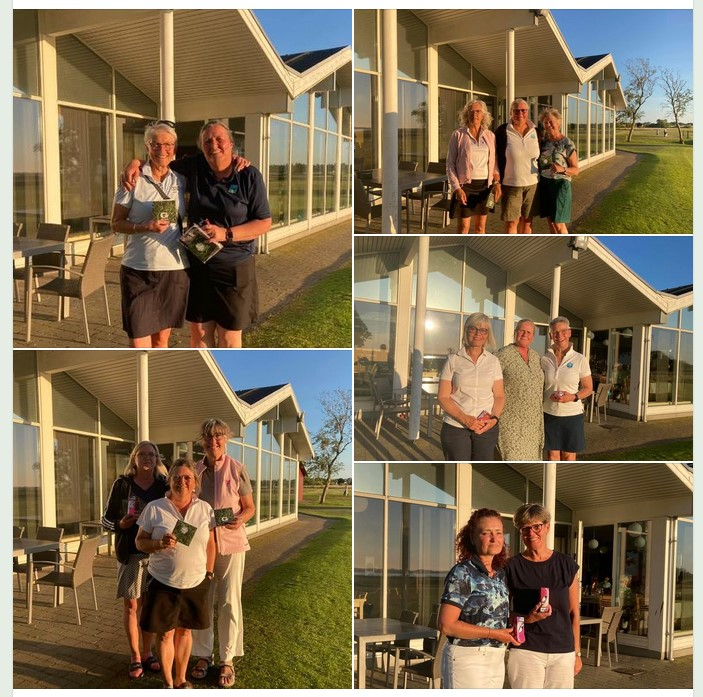 